07.11.2023 г.                                                                                                          №  251с. Усть-НицинскоеОб утверждениипорядка  расходования субсидии, на реализацию мероприятий по подготовке проектов межевания земельных участков и проведению кадастровых работ на условиях софинансирования из федерального бюджета, в 2023 году        В соответствии с Законами Свердловской области от 15 июля 2005 г.  № 70-ОЗ "Об отдельных межбюджетных трансфертах, предоставляемых из областного бюджета и местных бюджетов в Свердловской области" и от  07 декабря 2022 г. № 137-ОЗ «Об областном бюджете на 2023 год и плановый период 2024 и 2025 годов»,  постановлением Правительства Свердловской области от 02 ноября 2023 г. № 810-ПП  О внесении изменений в постановление Правительства Свердловской области от 18.01.2023 № 21-ПП «О распределении субсидий из областного бюджета бюджетам муниципальных образований, расположенных на территории Свердловской области, в рамках реализации государственных программ Свердловской области «Реализация основных направлений государственной политики в сферах агропромышленного комплекса и потребительского рынка Свердловской области до 2027 года» и «Комплексное развитие сельских территорий Свердловской области до 2027 года» ПОСТАНОВЛЯЮ:1. Утвердить порядок  расходования субсидий   на реализацию мероприятий по подготовке проектов межевания земельных участков и проведению кадастровых работ на условиях софинансирования из федерального бюджета, в 2023 году (прилагается).2.  Разместить настоящее постановление на официальном сайте  Администрации Усть-Ницинского сельского поселения Слободо-Туринского муниципального района в информационно-телекоммуникационной сети «Интернет»: www.усть-ницинское.рф. 3. Контроль исполнения настоящего постановления оставляю за собой.Глава Усть-НицинскогоСельского поселения                                                                                    А.С. Лукин                                                     ПриложениеУтвержден                           постановлением Администрации      Усть-Ницинского сельского поселения                        от  07.11.2023 г.  №  251Порядок расходования субсидии, на реализацию мероприятий по подготовке проектов межевания земельных участков и проведению кадастровых работ на условиях софинансирования из федерального бюджета ,в 2023 году 1. Настоящий Порядок определяет условия  расходования субсидии  на реализацию мероприятий по подготовке проектов межевания земельных участков и проведению кадастровых работ на условиях софинансирования из федерального бюджета, в 2023 году.  2. Настоящий Порядок разработан в  соответствии со статьей 142 Бюджетного кодекса Российской Федерации, Законом Свердловской области от 15 июля 2005 года № 70-ОЗ «Об отдельных межбюджетных трансфертах, предоставляемых из областного бюджета и местных бюджетов в Свердловской области». 3. Главным распорядителем средств бюджета является Администрация Усть-Ницинского сельского поселения (далее - Администрация). 4. Субсидия подлежит зачислению в доходы бюджета сельского поселения по коду  920 2022 5599 10 0000 150 «Субсидии бюджетам сельских поселений на подготовку проектов межевания земельных участков и на проведение кадастровых работ». 5. Расходование субсидии осуществляется на условиях софинансирования из федерального бюджета, по разделу 0400 «Национальная экономика», подразделу 0405 «Сельское хозяйство и рыболовство», целевой статье 17303L5990 «Мероприятие по подготовке проектов межевания земельных участков и проведение кадастровых работ»,  виду расходов 244 «Прочая закупка товаров, работ и услуг».  6. Администрации  предусмотреть:- наличие бюджетных ассигнований на финансовое  обеспечение расходных обязательств, по софинансированию местного бюджета на подготовку проектов межевания земельных участков и на проведение кадастровых работ;- обеспечить достижение значений показателей результативности, согласно заключенных соглашений. 7. Администрация предоставляет в Министерство агропромышленного комплекса и потребительского рынка  Свердловской области отчеты на основании заключенного соглашения.  8. Не использованный на 01 января текущего финансового года остаток межбюджетного трансферта подлежит возврату в Министерства агропромышленного комплекса и потребительского рынка  Свердловской области в соответствии с требованиями, установленными Бюджетным кодексом Российской Федерации.  9. Средства, полученные из Министерства агропромышленного комплекса и потребительского рынка  Свердловской области в форме субсидии, носят целевой характер и не могут быть использованы на иные цели.Нецелевое использование бюджетных средств, влечет применение мер ответственности, предусмотренных бюджетным, административным, уголовным законодательством. 10. Финансовый контроль за целевым использованием бюджетных средств осуществляется финансовым управлением Администрации Слободо-Туринского муниципального района и Администрацией Усть-Ницинского сельского поселения.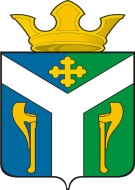 АДМИНИСТРАЦИЯ    УСТЬ – НИЦИНСКОГО СЕЛЬСКОГО ПОСЕЛЕНИЯПОСТАНОВЛЕНИЕ